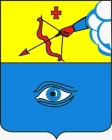 ПОСТАНОВЛЕНИЕ__28.01.2020_____                                                                          № ___21/3____ г. ГлазовО внесении изменений в состав Комиссии по подготовке и проведению Всероссийской переписи населения 2020 года на территории муниципального образования «Город Глазов», утвержденный постановлением Администрации города Глазова от 19.04.2019 № 18/4В связи с кадровыми изменениями, руководствуясь Уставом муниципального образования «Город Глазов», П О С ТА Н О В Л Я Ю:1. Внести в состав Комиссии по подготовке и проведению Всероссийской переписи населения 2020 года на территории муниципального образования «Город Глазов», утвержденный постановлением Администрации города Глазова от 19.04.2019 № 18/4 изменения, изложив его в новой редакции согласно приложению к настоящему постановлению Администрации города Глазова.2. Настоящее постановление вступает в силу с момента подписания и подлежит официальному опубликованию.3. Контроль за исполнением настоящего постановления возложить на руководителя Аппарата Администрации города Глазова.Глава города Глазова 							        С.Н.КоноваловСОСТАВКомиссии по подготовке и проведению Всероссийской переписи населения 2020 года на территории муниципального образования «Город Глазов»Руководитель Аппарата Администрации города Глазова 				        К.А.МасленниковаАдминистрация муниципального образования «Город Глазов» (Администрация города Глазова) «Глазкар» муниципал кылдытэтлэн Администрациез(Глазкарлэн Администрациез)Приложение к постановлению Администрации города Глазоваот 28.01.2020 № _21/3_Масленникова Ксения Александровна-руководитель Аппарата Администрации города Глазова, председатель Комиссии;Андреева Ольга Геннадиевна- заместитель начальника управления организационной и кадровой работы Администрации города Глазова, заместитель председателя Комиссии;Малюкова Ксенья Юрьевна- начальник управления экономики, развития города, промышленности, потребительского рынка и предпринимательства Администрации города Глазова, секретарь Комиссии;Члены комиссии:Бородин Александр ВалерьевичБлинов Сергей КонстантиновичКормильцева Людмила ГеннадьевнаЛеконцева Татьяна НиколаевнаМатвеева Ольга ВячеславовнаНаговицына Галина АлексеевнаНикулин Игорь Витальевич Резенков Андрей АнатольевичСкрябина Елена ВладимировнаСуслопаров Александр АндреевичТоченкова Анастасия Владимировна- начальник Межрайонной инспекции ФНС России № 2 по Удмуртской Республике (по согласованию);- заместитель Главы Администрации города Глазова по вопросам строительства, архитектуры и жилищно-коммунального хозяйства;- директор АУ УР «Многофункциональный центр предоставления государственных и муниципальных услуг города Глазова» (по согласованию);- уполномоченный по переписи населения по городу Глазову (по согласованию);- начальник управления имущественных отношений, наделенного правами юридического лица, Администрации города Глазова;- ведущий специалист-эксперт Подразделения отдела по сбору и обработке статинформации Удмуртстата в городе Глазове (по согласованию);- директор Государственного учреждения Удмуртской Республики «Центр занятости населения города Глазова» (по согласованию);- начальник межмуниципального отдела по Глазовскому, Юкаменскому и Ярскому районам Упрвления Росреестра по Удмуртской Республике (по согласованию);- начальник управления общественных связей Администрации города Глазова;-начальник управления архитектуры и градостроительства Администрации города Глазова;- начальник управления учета и отчетности-главный бухгалтер Администрации города Глазова;Трефилова Надежда АлександровнаШейко Евгений Юрьевич- начальник управления организационной и кадровой работы Администрации города Глазова;- начальник управления жилищно-коммунального хозяйства, наделенного правами юридического лица, Администрации города Глазова.